Общество с ограниченной ответственностью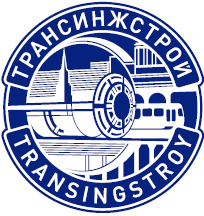 СТРОИТЕЛЬНАЯ ФИРМА«СМУ -152 ТРАНСИНЖСТРОЯ»143002, г. Одинцово, ул. Западная, д. 21, каб. 401, 407;тел.: 8 (495) 544-37-54ИНН/КПП 7701070954/503201001; ПАО «Сбербанк России» г.Москва; БИК 044525225; ОГРН 1157746006220; Расчётный счёт №40702810040290003816;Кор.Сч. №30101810400000000225; Код ОКПО 45403787; Код ОКАТО  45286555000Сайт: smu152.ru ; электронная почта: info.smu152@mail.ru ; почтовый адрес: 143003, Московская область,Одинцовский р-н, г. Одинцово, Можайское ш., 43, Одинцово, а/я № 37 От «20» апреля 2022 г.                                                                                                       «УТВЕРЖДАЮ»                                                                                             Первый заместитель Генерального директораООО СФ «СМУ-152 Трансинжстроя»________________________ Гладких В.Г.Прайс – листОтпускных цен на продукцию завода ООО СФ «СМУ-152 Трансинжстроя» на 20 апреля 2022г                Стоимость ПМД (Противоморозная добавка) составляет 100 руб. на 1 м3  бетона.            При заказе более 1 000 м3 предусмотрена скидка   Контактная информация:№ п/пНаименование продукцииед. изм.РОЗНИЧНАЯ ЦЕНА, В руб., в т.ч. НДСОПТОВАЯ ЦЕНА, 
В руб., в т.ч. НДСБетон на граните (фр. 5-20)Бетон на граните (фр. 5-20)Бетон на граните (фр. 5-20)Бетон на граните (фр. 5-20)Бетон на граните (фр. 5-20)1(М300) БСТ В22,5 П4 F300 W6м36 7006 5002(М350) БСТ В25 П4 F300 W8м36 9506 7503(М400) БСТ В30 П4 F300 W8м37 2007 0004(М450) БСТ В35 П4 F300 W8м37 9007 7005(М550) БСТ В40 П4 F300 W12м38 0007 800Бетон на гравии (фр. 5-20)Бетон на гравии (фр. 5-20)Бетон на гравии (фр. 5-20)Бетон на гравии (фр. 5-20)Бетон на гравии (фр. 5-20)6(М100) БСТ В7,5 П4 м34 5004 3008(М150) БСТ В12,5 П4 F75 W2м34 8004 6009(М200) БСТ В15 П4 F100 W4м34 9004 70010(М300) БСТ В22,5 П4 F150 W4м35 2505 05011(М350) БСТ В25 П4 F150 W6м35 6005 40012(М400) БСТ В30 П4 F200 W6м35 8005 600Мелкозернистый бетон (пескобетон)Мелкозернистый бетон (пескобетон)Мелкозернистый бетон (пескобетон)Мелкозернистый бетон (пескобетон)Мелкозернистый бетон (пескобетон)13(М100) БСМ В7,5 П3м33 7003 50014(М150) БСМ В12,5 П3 F50 W2м34 1003 90015(М200) БСМ В15 П3 F100 W4м34 3004 10016(М300) БСМ В22,5 П3 F100 W4м34 9004 700Нерудные материалы Нерудные материалы Нерудные материалы Нерудные материалы Нерудные материалы 17Песок, карьерный (м.к. 2,5-2,7)т80075018Щебень гравий 5-20 т2 2502 20019               гранит 5-20т3 2503 20020Цемент ПЦ 500 Д0-Н (навалом)т7 0006 900Услуги по перевозке 1м3  бетона в зависимости от расстоянияУслуги по перевозке 1м3  бетона в зависимости от расстоянияУслуги по перевозке 1м3  бетона в зависимости от расстоянияУслуги по перевозке 1м3  бетона в зависимости от расстоянияНаименование техникиТехническая характеристикаРасстояние до объекта в кмСтоимость перевозки 1м3 бетона в руб. с НДС 20%Skania P380CB6x4EHZ,MAN TGA 35.4006; 8; 9; 10 м3Автобетоносмеситель0-10397,63Skania P380CB6x4EHZ,MAN TGA 35.4006; 8; 9; 10 м3Автобетоносмеситель11-15549,15Skania P380CB6x4EHZ,MAN TGA 35.4006; 8; 9; 10 м3Автобетоносмеситель16-20572,54Skania P380CB6x4EHZ,MAN TGA 35.4006; 8; 9; 10 м3Автобетоносмеситель21-25675,25Skania P380CB6x4EHZ,MAN TGA 35.4006; 8; 9; 10 м3Автобетоносмеситель26-30778,98Skania P380CB6x4EHZ,MAN TGA 35.4006; 8; 9; 10 м3Автобетоносмеситель31-35802,37Skania P380CB6x4EHZ,MAN TGA 35.4006; 8; 9; 10 м3Автобетоносмеситель36-40825,76Skania P380CB6x4EHZ,MAN TGA 35.4006; 8; 9; 10 м3Автобетоносмеситель41-45929,49Skania P380CB6x4EHZ,MAN TGA 35.4006; 8; 9; 10 м3Автобетоносмеситель46-50952,88Услуги по перевозке инертных материаловУслуги по перевозке инертных материаловУслуги по перевозке инертных материаловСамосвал (минимальное время работы 4 часа)час1 678Цементовоз (минимальное время работы 4 часа)час3 833Отдел продаж:Тел. +7 (495) 544-37-54 (доб. 23015), Менеджер по продажам: Иканов АлександрМоб. +7 (916) 591-49-66E-mail: sale@smu152.ruсайт: http://smu152.ruПриемная:Тел. +7 (495) 544-37-51E-mail: Info.smu152@mail.ru